COACHES’ CODE OF CONDUCT PLEDGE I Hereby Pledge To the following Code of Ethics. I will place the emotion and physical well-being of my players ahead of any personal desire to win. 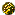 I will remember to treat each player as an individual, remembering the large range of emotion and physical development for the same age group I will do my best to provide a safe playing situation for my players I will do my best to organize practices that are fun and challenging for all players I will ensure that I am knowledgeable in the rules of each sport that I coach, and that I will teach these rules to my players I will use those coaching techniques appropriate for each of the skills that I teach I will remember that I am a youth coach and that the game is for the children and not adults